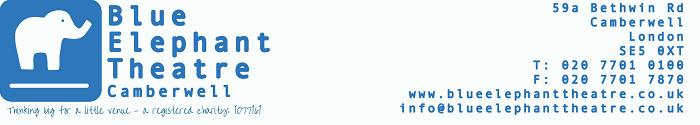 Casting Call – The Search for SantaBlue Elephant Theatre is excited to be mounting an in house family Christmas show The Search for SantaThe Search for Santa is about a Scientist searching for proof of Santa who meets a Penguin along the way who is also seeking out Santa for their own reasons. They team up and ultimately learn some important things about themselves and others. We are looking to create a show that is full of joy, magic, slapstick humour and playfulness.It is aimed at ages 3+Dates: Rehearsals: November 25th (exploratory/workshop day from 9.30am –5.30pm)Monday 29th November – Friday 3rd December, 9.30am – 5.30pmTech & Dress Rehearsal: Tuesday 7th DecemberPerformance Days: Wednesday 8th – Friday 10th December (shows at 10.45am and 1.30pm)Saturday 11th and Sunday 12th December (shows at 2pm and 4pm)Monday 13th - offTuesday 14th – Thursday 16th December (shows at 10.45am and 1.30pm)Friday 17th - offSaturday 18th and Sunday 19th December (shows at 2pm and 4pm)Monday 20th (shows provisionally at 10am, 11.30am and 2pm)Tuesday 21st (shows provisionally at 10am & 11.30am – Tuesday 21st may not go ahead)Total Payment: £1902.81 including holiday pay for the full above schedule. (£1784.20 if the run is December 8th – 20th only, to be confirmed as soon as possible.)Casting Breakdown: Scientist – Scientifically-minded and focussed on results. We are ideally looking for a Black female actor of any age to cast for this role.Penguin – Brings a lot of slapstick comedy to the play but can also be very earnest. Has trouble believing in themselves. We have no gender, age or ethnicity in mind for this character.Good comic timing and movement skills are helpful for both parts and actors should be comfortable leading Christmas carols. Puppetry skills/experience may also be helpful for both parts. Ideal applicants will have considerable experience of children’s theatre and the ability to react quickly and ad-lib in response to audience interaction.How to apply: Please apply via our audition notice on Spotlight or by emailing submissions@blueelephanttheatre.co.uk by end of day on October 29th with a CV/spotlight link and short cover note outlining your suitability for the project. You are welcome to send the cover note as a video or voice note. If emailing, please entitle the email ‘The Search for Santa Application’ and address it to Jo Sadler-Lovett and Niamh de Valera and indicate which character you are more interested in. It would be helpful if you could indicate if you have had a DBS check within the last three years and could fill out and send the monitoring form below.We aim to hold auditions at Blue Elephant Theatre on Thursday 4th November and call-backs on Friday 5th November.For more information about Blue Elephant Theatre, please visit our website www.blueelephanttheatre.co.uk. Please email Jimmy at jimmy@blueelephanttheatre.co.uk if you have any further questions.Blue Elephant Theatre welcomes applications from all sections of the community regardless of race, colour, ethnic or national origins, marital status, sex, sexual orientation, disability or religious beliefs. With our children’s shows especially, however, we always aim for our casting to reflect our multi-ethnic local community. Please note that our performance space is on the ground floor, where there is also an accessible bathroom, and is accessible for wheelchair users but our upstairs bar is not.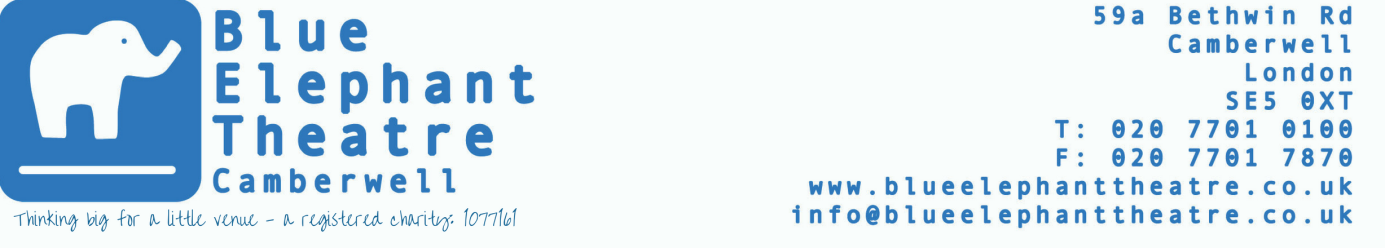 Blue Elephant Theatre Monitoring FormPlease complete this form to help us with monitoring. It will not form part of the selection process and will not be seen by anyone involved in the recruitment for the position. You are welcome to put 'Prefer not to say' under any question asked.  Position applied for:Age:How do you describe your gender?How do you describe your sexuality?How do you describe your ethnicity?Do you consider yourself to have a disability?How did you learn about this vacancy?0-19 years20-34 years35-49 years50-64 years65+ yearsPrefer not to say